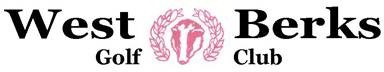 2024	Seniors	OpenTHURSDAY 5 SEPTEMBERa round of golf for you and your guest partner, a two-course meal and a generous prize table£75  per pairbook before 31 Jan for the early booking price of £73the event will not be advertised nationally until 1 FebPrizes for the first three best placed pairs plus awards for front and back nineIndividual ‘nearest-the-pin’ prizes on all of the four Par 3 holes plus ‘longest-drive’2024	Seniors	OpenTHURSDAY 5 SEPTEMBERa round of golf for you and your guest partner, a two-course meal and a generous prize table£75  per pairbook before 31 Jan for the early booking price of £73the event will not be advertised nationally until 1 FebPrizes for the first three best placed pairs plus awards for front and back nineIndividual ‘nearest-the-pin’ prizes on all of the four Par 3 holes plus ‘longest-drive’Format:18-hole four ball better-ball pairs85% of course handicap, stableford points Yellow tees (6,275 yards)Two tee start, limit 54 pairs(organisers will convert WHS Handicap Index to Course Handicap, then apply 85%)Entry Fee:PRIORITY BOOKING OFFER before 31 JAN – £73 per pairFrom 1 Feb £75 per pairCoffee & bacon roll on arrival – two-course meal & coffee after playEntries:Closing date Fri 16 Aug 2024Entries will be dealt with on a strictly ‘first come, first served’ basisEligibility:Visitor and Visitor/West Berks pairings onlyAge limit 55 and over on the day of the competitionAll competitors must be members of a recognised Club and have a WHS) Handicap IndexConditions:No pairings to take more than one prizeIn the event of a dispute, Organisers decision to be final No entry fees can be refunded after the closing dateWe invite you to register your entry with us now by email please to barrie.seaman@hotmail.co.uk in order to secure a starting time. (which might be subject to minor alteration nearer the time) Confirmed entries are subject to payment  on application of the entry fee by BACS to:-Account name: West Berks Golf ClubSort Code: 30-93-93	Account number: 00488199Your email should supply the following information:-We invite you to register your entry with us now by email please to barrie.seaman@hotmail.co.uk in order to secure a starting time. (which might be subject to minor alteration nearer the time) Confirmed entries are subject to payment  on application of the entry fee by BACS to:-Account name: West Berks Golf ClubSort Code: 30-93-93	Account number: 00488199Your email should supply the following information:-Player 1 Name / Club / England Golf Lifetime ID (ten digit number)Player 1 Name / Club / England Golf Lifetime ID (ten digit number)Player 2 Name / Club / England Golf Lifetime ID (ten digit number)Player 2 Name / Club / England Golf Lifetime ID (ten digit number)plus	any start time preference	i.e. early/lateplus	any start time preference	i.e. early/laterequest  for vegetarian meal	or other dietary requirementrequest  for vegetarian meal	or other dietary requirementrequest to play with another pair names of pairrequest to play with another pair names of pairBob Fagg Barrie SeamanOrganisers 01635 635813